ContentsStatement of Intent	3Legislation and guidance…………………………………………………………………………….3Parental Responsibility	4The Role of the Enterprise Learning Alliance Staff	4Attendance Monitoring Flow Chart	6Children Missing Education	7Lateness	7Penalty Notice Proceedings	7Authorising Absence	7Attendance and Lateness	8‘Five Steps’	8School Liaison Officer Action	8Local Authority Action Penalty Notices for Poor Attendance	8Leave of Absence/Holiday	9Penalty Notice Proceedings for Unauthorised Holiday Absence	9Monitoring attendance	9Analysing attendance……………………………………………………………………………….10Reducing persistent and severe absence………………………………………………………..10Appendix 1   Late letter (Code L)	11Appendix 2   Late letter Stage 2 (Code L)	12Appendix 3   Late letter (Code U)	13Appendix 4   Absence Letter Stage 1	14Appendix 5   Absence Letter Stage 2	15Appendix 6   Absence Letter Stage 3 Penalty Warning	16Appendix 7   Absence Letter Stage 4 Penalty Notice	17Appendix 8a Request for Holiday decline Letter	18Appendix 8b Holiday request not made in advance letter	19Appendix 9  Penalty Notice due to holiday taken	20Appendix 10 Penalty Notice for holiday taken without request in advance	21Appendix 11 Traveller Absence Letter	22Appendix 12 Traveller Absence Return Letter	23Appendix 13 Holiday taken as Illness Letter	24Appendix 14 Holiday Request Form	25Appendix 15 Attendance codes……………………………………………………………………26Statement of IntentEnterprise Learning Alliance (ELA) is committed to the continuous raising of achievement of all our pupils.  Regular attendance is critical if our pupils are to be successful and benefit from the opportunities presented to them.One of our basic principles is to celebrate success.  Good attendance is fundamental to a successful and fulfilling Enterprise Learning Alliance experience.  We actively promote 100% attendance for all our pupils and we use a variety of weekly, termly and annual awards to promote good attendance and punctuality.The Management Committee, Executive Headteacher and Staff, in partnership with parents and carers, have a duty to promote full attendance at the Enterprise Learning Alliance.We are committed to meeting our obligation with regards to school attendance through our whole-school culture and ethos that values good attendance, including:Promoting good attendance Reducing absence, including persistent and severe absenceActing early to address patterns of absenceBuilding strong relationships with families to ensure pupils have the support in place to attend schoolWe will also promote and support punctuality in attending lessons.Legislation and guidance This policy meets the requirements of the working together to improve school attendance from the Department for Education (DfE), and refers to the DfE’s statutory guidance on school attendance parental responsibility measures. These documents are drawn from the following legislation setting out the legal powers and duties that govern school attendance:Part 6 of The Education Act 1996Part 3 of The Education Act 2002Part 7 of The Education and Inspections Act 2006The Education (Pupil Registration) (England) Regulations 2006 (and 2010, 2011, 2013, 2016 amendments)The Education (Penalty Notices) (England) (Amendment) Regulations 2013It also refers to:School census guidanceKeeping Children Safe in EducationMental health issues affecting a pupil's attendance: guidance for schoolsParental ResponsibilityParents and carers have a legal duty to ensure that their children attend Enterprise Learning Alliance regularly and arrive on time.  Full attendance is essential to the all-round development of the child and they should be allowed to take full advantage of educational opportunities available to them by law.  Poor attendance undermines their education and sometimes, puts students at risk, encouraging anti-social behaviour.It is the parents’ responsibility to contact the Enterprise Learning Alliance on the first day their child is absent, and continue to contact the Enterprise Learning Alliance every day their child is absent. This is a safeguarding issue so that all parties know that your child is safe.Students are expected to arrive by 9.15am. All pupils that arrive late must report to the centre office where the reason for lateness is recorded.  Complete induction paperwork and provide the school with more than 1 emergency contact number for their childThe Role & responsibilities of the Enterprise Learning Alliance StaffThe Executive Headteacher has overall responsibility for attendance.The headteacher is also responsible for: Implementation of this policy at the school Monitoring school-level absence data and reporting it to governorsSupporting staff with monitoring the attendance of individual pupilsMonitoring the impact of any implemented attendance strategies Issuing fixed-penalty notices, where necessaryThe designated senior leader is responsible for:Leading attendance across the schoolOffering a clear vision for attendance improvementEvaluating and monitoring expectations and processesHaving an oversight of data analysisDevising specific strategies to address areas of poor attendance identified through dataBuilding relationships with parents/carers to discuss and tackle attendance issuesCreating intervention reintergration plans in partnership with pupils and their parents/carersDelivering targeted intervention and support to pupils and families The designated senior leader responsible for attendance is Nick Waters and can be contacted via email:  nwaters@ela.kent.sch.ukThe governing board is responsible for:Promoting the importance of school attendance across the school’s policies and ethosMaking sure school leaders fulfil expectations and statutory dutiesRegularly reviewing and challenging attendance dataMonitoring attendance figures for the whole schoolMaking sure staff receive adequate training on attendanceHolding the headteacher to account for the implementation of this policyClass teachers complete a register at the beginning of each morning and afternoon session. Marking the attendance registers twice daily is a legal requirement.  Class teachers mark pupils present, absent or late.  The class teacher notifies the Centre Manager of children whose attendance is causing concern.It is the responsibility of the Attendance officer/Family Liaison Officer (FLO) to ensure:Attendance and lateness records are up to date If no reason for absence has been provided, parents are contacted on the first day of absenceWhere there has been no communication from parents/carers calls and home visits are carried out by the FLO and absences investigatedThe appropriate attendance code is entered into the register (National Attendance Codes)Parents informed termly of child’s attendance figure Monitoring and analysing attendance dataBenchmarking attendance data to identify areas of focus for improvementProviding regular attendance reports to school staff and reporting concerns about attendance to the designated senior leader responsible for attendance and the headteacher Working with county education welfare officers to tackle persistent absenceAdvising the headteacher when to issue fixed-penalty noticesThe attendance officers are Alison Coyle (Westwood & Northwood), Jodie Fell (Southwood) and can be contacted via school email addresses.Pupils are expected to:Attend every timetabled session on timeAttendance Monitoring Flow ChartChildren Missing EducationNo child may be removed from the Enterprise Learning Alliance roll without consultation between the Headteacher and KCC PRU Inclusion and Attendance Service (PIAS).  Where a child is missing from education, Local Authority guidance will be followed.LatenessThe register is taken at 9.15am and at 12.50pm.  Students arriving after these times must report to reception where their name and reason for lateness will be recorded.  The student will be marked as late before registration has closed (Code ‘L’).  The register will close at 9.30 am and 12.55pm.   Students arriving after the register has closed will be marked as late after registration closed (Code ‘U’) this will count as an unauthorised absence.If a student is late more than 4 times per term a letter will be send to parents/carers. Frequent lateness will be discussed with parents at review days and may be referred to the FLO and PIAS.  Lateness can provide grounds for prosecution or Penalty Notice. Penalty Notice Proceedings 5 incidents or more of late arrival after the registers have closed in a term may lead to a Penalty Notice Warning Letter.The Penalty Notice Warning Letter sets out 15 school days during which no unauthorised absence is to be recorded.If unauthorised absence is recorded during the 15 day period Penalty Notice(s) will be requested from the PIAS(one per parent per child).Where a Penalty Notice is not paid within 28 days of issue, the PIAS may instigate court proceedings.Authorising AbsenceOnly the Executive Headteacher can authorise absence for approved reasons.  Where there is doubt, the Executive Headteacher, on behalf of the management committee, should take a consistent approach.  The absence must be unavoidable.  The Headteacher is not obliged to accept a parent/carers’ explanation and if the absence is not authorised, parent/carers will be notified.Authorised absence codes will only be used after there has been some communication between the parent and Enterprise Learning Alliance.The following reasons are examples of the kinds of absence that will not be authorised:Persistent non specific illness e.g. poorly/unwellAbsence of siblings if one child is illOversleepingInadequate clothing/uniformConfusion over Enterprise Learning Alliance datesMedical/dental appointments of more than half a day without very good reasonsChild’s/family birthdayShopping tripAttendance and LatenessIf a new student has a history of poor attendance at their previous school, there will be a pre-start attendance meeting held.  The Enterprise Learning Alliance has a ‘five-step’ approach to monitoring absence and lateness.  It will not always be appropriate to progress through all of these steps or even to carry them out in the order listed.  Responsible staff will use discretion and discuss each case carefully.‘Five Steps’Where there has been no contact from parents, first day calling for all students and FLO visits as appropriate.Discussion with KCC School Liaison Officer and/or  PIAS to identify students with attendance below 96%, monitoring trends in student attendance and lateness, allocation of FLO support. Regular fortnightly reviews with PIAS.Invitation to meet with Enterprise Learning Alliance staffInvitation to make an Early Help  Referral for supportReferral to PIASReasons for absence are recorded and retained by Enterprise Learning Alliance.  When a referral to PIAS is made, the students Registration Certificate, copies of all letters sent to parent/carers and minutes of any meetings, AS1 referral form with any other relevant information is shared with PIAS.Where there is no improvement in attendance and/or there is at least 10 sessions (5 days) absence in a term the Enterprise Learning Alliance will consider the following: School Liaison Officer ActionThis may include:Home visitsMulti agency meetings Sign posting to supportive agencies e.g. Child and Adolescent Mental Health Service, Social Services and Early Help.Fast Track to ProsecutionLocal Authority Action Penalty Notices for Poor AttendancePenalty Notices are issued in accordance with the Inclusion and Attendance Service Code of Conduct. The Inclusion and Attendance Service issue a warning letter setting out 15 school days during which no unauthorised absence is to be recorded.If unauthorised absence is recorded during the 15 day period a Penalty Notice can be issued (one per parent/carer per child).Penalty Notices will be issued in the following circumstances:Truancy Parentally-condoned absencesPersistent lateness after the register has closedBeing present in a public place without reasonable justification during the first 5 days of any fixed term or permanent exclusion.Where Penalty Notices are imposed, the regulations state that the penalty will be £120 to be paid within 28 days, reduced to £60 if paid within 21 days.  Penalty notices are issued to each parent of each child.  Failure to pay the penalty in full by the end of the 28 day period may result in prosecution by the Local Authority.Leave of Absence/HolidayFrom 1 September 2013, Headteachers are unable to agree leave of absence during term time, unless they are satisfied there are exceptional circumstances.For service personnel and other employees who are prevented from taking holidays outside term-time.When a family needs to spend time together to support each other during or after a crisis.Applications for Leave of Absence must be made at least 4 weeks in advance of the requested date.Agreement to each request is at the discretion of the Headteacher, acting on behalf of the Management Committee (Education (Pupil Registration) (England) Regulations 2006).  Each case will be judged on its merits in line with the criteria outlined above. The Headteacher’s decision is final and once the decision to not authorise the leave is taken, it cannot be authorised retrospectively. If the absence is not authorised and the holiday is taken anyway, a Penalty Notice will be requested from the Inclusion and Attendance Service who can issue a Penalty Notice for £120 (or £60 if paid within 21 days) to each parent for each child taken out of Enterprise Learning Alliance.Penalty Notice Proceedings for Unauthorised Holiday AbsencePenalty Notices are issued in accordance with the Inclusion and Attendance Service Code of Conduct.Inclusion and Attendance Services receives a request for an unauthorised holiday of 10 or more Enterprise Learning Alliance  sessions (5 days)Inclusion and Attendance Service issue Penalty Notice(s) (one per parent per child)If Penalty Notice(s) is/are not paid within 28 days of issue,  the Inclusion and Attendance Service may instigate court proceedingsPenalty notices can be issued by a headteacher, local authority officer referring school headteacher or the police.The decision on whether or not to issue a penalty notice may take into account:The number of unauthorised absences occurring within a rolling academic year One-off instances of irregular attendance, such as holidays taken in term time without permissionWhere an excluded pupil is found in a public place during school hours without a justifiable reasonMonitoring attendanceThe school will: Monitor attendance and absence data half-termly, termly and yearly across the school and at an individual pupil levelIdentify whether or not there are particular groups of children whose absences may be a cause for concernPupil-level absence data will be collected each term and published at national and local authority level through the DfE's school absence national statistics releases. The underlying school-level absence data is published alongside the national statistics. The school will compare attendance data to the national average, and share this with the governing board.Analysing attendanceThe school will:Analyse attendance and absence data regularly to identify pupils or cohorts that need additional support with their attendance, and use this analysis to provide targeted support to these pupils and their familiesLook at historic and emerging patterns of attendance and absence, and then develop strategies to address these patterns  Using data to improve attendanceThe school will:Provide regular attendance reports to [class teachers/form tutors], and other school leaders, to facilitate discussions with pupils and familiesUse data to monitor and evaluate the impact of any interventions put in place in order to modify them and inform future strategiesReducing persistent and severe absencePersistent absence is where a pupil misses 10% or more of school, and severe absence is where a pupil misses 50% or more of school.The school will:Use attendance data to find patterns and trends of persistent and severe absenceHold regular meetings with the parents/carers of pupils who the school (and/or local authority) considers to be vulnerable, or are persistently or severely absent, to discuss attendance and engagement at schoolProvide access to wider support services to remove the barriers to attendanceAppendix 1   Late letter (Code L)Dear «salutation»,Re: Attendance concerns for: «forename» «surname»I am writing to express my concern over the number of occasions that «forename» has been arriving late at school. Enclosed for your information is a summary of attendance indicating the days «forename» was late (Code L).Total lates before registration closed: «dates_of_lates_before» half day sessions.At our school the register is taken at 9.15am and 1.05pm.A student’s lateness will seriously disrupt their learning and can be embarrassing for your child.I ma sure you share my concern and would wish to work with the school to improve punctuality. If we can help in any way, perhaps via our Family Liaison Officer, please do not hesitate to contact me.Yours sincerely,Michaela Clay Executive HeadteacherEnterprise Learning AllianceAppendix 2   Late letter Stage 2 (Code L)Dear «salutation»,Re: Attendance concerns for: «forename» «surname»I am writing further to my recent letter to express my concern over the number of occasions that «forename» has been arriving late at school. Since this letter «forename» has continued to arrive late to school. Enclosed for your information is a summary of attendance indicating the days «forename» was late (Code L).Total lates before registration closed: «dates_of_lates_before» half day sessions.At our school the register is taken at 9.15am and 1.05pm.A student’s lateness will seriously disrupt their learning and can be embarrassing for your child.I will monitor «forename»’s attendance, should there not be an improvement in punctuality to school then a meeting will be arranged with xx,  Head of Centre to discuss the matter futher.Yours sincerely,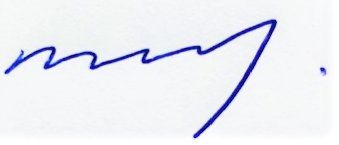 Michaela Clay HeadteacherEnterprise Learning AllianceAppendix 3   Late letter (Code U)Re «forename» «surname»I am writing to express my concern over the number of occasions that «forename» has arrived after the register has been closed.  Below for your information is a summary of attendance indicating the days «forename» was late (Code U):«dates_of_lates_after»Total lates after registration closed: «total_lates_after» half day sessionsAt our school the register is taken at 9.15 am and is closed at 9.30 am for the morning session and taken again at 1.05 pm and closed at 1.10 pm for the afternoon session.  Students arriving after the register has closed will be marked ‘U’ which records the absence as unauthorised for that session.Arriving after the register has closed is seriously disrupting your child’s learning and is impacting on their overall attendance.  Persistent late arrival may lead to a referral for a Penalty Notice or a referral to the Local Authority School Liaison Officer for further action and possible prosecution.If «forename» continues to arrive late after the register has closed we will contact you to arrange a meeting at the school.Yours sincerelyMichaela Clay Executive HeadteacherEnterprise Learning AllianceAppendix 4   Absence Letter Stage 1The Education Act 1996 clearly states: “If a child of compulsory school age, who is a registered pupil at a school, fails to attend regularly, the parents of the child shall be guilty of an offence.”Dear «salutation»,Re: Attendance concerns for: «forename» «surname».Attendance: «percentage_attendance»I am writing to express my concern over the number of occasions that «chosen_forename» has been absent from school. I attach for your information a summary of attendance indicating the days «forename» was absent.A student’s absence can seriously disrupt their learning, not only do they miss out on teaching while they are away but they are less prepared for future lessons when they return.I am sure you share my concern and would wish to work with the school to improve «forename»’s attendance. If we can help in any way please do not hesitate to contact «his_her» Centre Manager.Yours sincerely,Michaela Clay Executive HeadteacherEnterprise Learning AllianceAppendix 5   Absence Letter Stage 2The Education Act 1996 clearly states: “If a child of compulsory school age, who is a registered pupil at a school, fails to attend regularly, the parents of the child shall be guilty of an offence.”Dear «salutation»,Re: Attendance concerns for «forename» «surname».Attendance: «percentage_attendance»Following my previous letter raising concerns over «forename»’s attendance, you are requested to attend a meeting at «his_her» centre on:Date:___________________ Time:________________The meeting will be to discuss «chosen_forename»’s education programme and «his_her» problems accessing their school programme. We will discuss what support we can put in place to ensure that there is a significant improvement so  «forename» is able to meet their full educational potential.If this appointment is inconvenient, please contact your child’s Centre Manager so that an alternative time can be arranged. If you do not attend this meeting and «forename»’s absence continues to deteriorate, a Statutory Referral may be made to the Local Authority PRU Inclusion and Attendance Advisor for further action and possible prosecution in court.Yours sincerely,Michaela Clay Executive HeadteacherEnterprise Learning AllianceAppendix 6   Absence Letter Stage 3 Penalty WarningDear «salutation»Re: «forename» «surname»At Enterprise Learning Alliance we consider attendance of utmost importance and I am therefore bringing this information to your attention.Our monitoring process has shown that «forename» has been absent from Enterprise Learning Alliance for a total of «total_unauthorised_absences» unauthorised absences. In this regard I refer you to legislation regarding Penalty Notices.‘As from April 2005, Kent Local Authority (LA) introduced Penalty Notices for unauthorised absence from Enterprise Learning Alliance of at least 10 sessions (5 days) during any 100 possible school sessions.’  A separate Penalty Notice can be issued to each parent and for each child.On receipt of the Notice, the penalty will be £120, reduced to £60 if paid within 28 days.  Failure to pay the penalty in full at the end of the 28 day period may result in prosecution by the LA.Please note this is a warning letter that a Penalty Notice could be requested if a total of 10 unauthorised sessions (5 days) are reached.Should you wish to discuss this matter further please do not hesitate to contact me.If further unauthorised absence occurs you will be contacted and invited in for a meeting at the school.Yours sincerelyMichaela Clay Executive HeadteacherEnterprise Learning AllianceAppendix 7   Absence Letter Stage 4 Penalty NoticeDear «salutation»,Re: Attendance concerns for: «forename» «surname»With reference to our recent letter dated ??, «forename» has now reached a total of «total_unauthorised_absences» half day sessions of unauthorised absence. As a result we will now be requesting a Penalty Notice for the Local Authority.A separate Penalty Notice can be issued to each parent and for each child.Yours sincerely,Michaela Clay Executive HeadteacherEnterprise Learning AllianceAppendix 8a Request for Holiday decline Letter«addressee»«address_block»«date_of_printing»Dear «salutation»Request for leave during Term-TimeFor the attention of the parents of «forename» «surname»I have received your request to take «forename» out of school for a family holiday between ??date and ??date, a total of ??Number of school sessions.From September 2013 the Department for Education has amended the Education (Pupil Registration) (England) Regulations 2006 removing the Head Teacher’s ability to authorise leave of absence for a family holiday. Requests for holidays in term-time will not be authorised as the Regulations only allow me to authorise absence (leave) in “exceptional circumstances”.The School’s Attendance Policy confirms that:agreement to each request is at my discretion, acting on behalf of the Management Commiteeeach case will be judged on its meritsmy decision is finalleave cannot be authorised retrospectivelyI have considered your request but I am writing to confirm that on this occasion the leave will not be authorised. If you decide to take «forename» out of school I will be making a request for a Penalty Notice to be issued.Penalty Notices are issued to each parent of each child and the amount of the penalty will be £120 to be paid within 28 days, reduced to £60 if paid within 21 days. Failure to pay the penalty in full at the end of the 28 day period may result in prosecution by the Attendance Service.Yours sincerelyMichaela Clay Executive HeadteacherEnterprise Learning AllianceAppendix 8b Holiday request not made in advance letter«addressee»«address_block»«date_of_printing»Dear «salutation»Request for leave during Term-TimeFor the attention of the parents of «forename» «surname»You failed to apply in advance for permission for «forename» to be absent from school.From September 2013 the Department for Education has amended the Education (Pupil Registration) (England) Regulations 2006 removing the Head Teacher’s ability to authorise leave of absence for a family holiday. Requests for holidays in term-time will not be authorised as the Regulations only allow me to authorise absence (leave) in “exceptional circumstances”.The School’s Attendance Policy confirms that:agreement to each request is at my discretion, acting on behalf of the Management Commiteeeach case will be judged on its meritsmy decision is finalleave cannot be authorised retrospectivelyAs stated above, I am unable to authorise leave retrospectively and I will be making a request for a Penalty Notice to be issued.Penalty Notices are issued to each parent of each child and the amount of the penalty will be £120 to be paid within 28 days, reduced to £60 if paid within 21 days. Failure to pay the penalty in full at the end of the 28 day period may result in prosecution by the Attendance Service.Yours sincerelyMichaela Clay Executive HeadteacherEnterprise Learning AllianceAppendix 9  Penalty Notice due to holiday taken«addressee»«address_block»«date_of_printing»Dear «salutation»Name: «forename» «surname»  DOB: «date_of_birth»With reference to our letter dated ??date, the leave of absence taken between ??date and ??date has now been recorded as Unauthorised Absence and as a result a Penalty Notice has been requested.A separate Penalty Notice can be issued to each parent and for each child.Yours sincerelyMichaela Clay Executive HeadteacherEnterprise Learning AllianceAppendix 10 Penalty Notice for holiday taken without request in advance«addressee»«address_block»«date_of_printing»Dear «salutation»Re «forename» «surname»You failed to apply in advance for permission for «forename» to be absent from school.From September 2013 the Department for Education has amended the Education (Pupil Registration) (England) Regulations 2006 removing the Head Teacher’s ability to authorise leave of absence, except in exceptional circumstances. (State why you are treating this absence as a family holiday and/or why there are no exceptional circumstances) Requests for holidays in term-time will not be authorised as the Regulations only allow me to authorise absence (leave) in “exceptional circumstances”.I am unable to authorise leave retrospectively therefore this absence will be recorded as unauthorised absence, where a child has 10 unauthorised sessions within 100 school session a Penalty Notice may be issued.The Penalty Notice gives you the opportunity to pay a penalty instead of being prosecuted for failing to secure your child’s regular attendance at school.  The amount of the penalty is £120 per parent, per child, but if payment is made by you within 21 days of receipt of this Notice it will be £60 per parent, per child. If you pay this penalty within the time limits, no further action will be taken against you in connection with the offence, i.e. your liability for the offence will be discharged.Yours sincerelyMichaela Clay Executive HeadteacherEnterprise Learning AllianceAppendix 11 Traveller Absence Letter«addressee»«address_block»«date_of_printing»Dear «salutation»Traveller Absence«forename» «surname»I am writing to say how concerned I am over the number of times «forename» has been absent from school. This academic year «forename» has missed «total_authorised_absences» authorised half day sessions and «total_unauthorised_absences» unauthorised half day sessions achieving an overall attendance rate of «percentage_attendance»%. Traveller children have to attend school for 380 sessions (190 days) each year, which is the same for all children and you are at risk of being referred to the Local Authority School Liaison Officer if «forename»’s attendance falls below 90%. I am unable to authorise any absence during term time unless there are exceptional circumstances or if you will be travelling for occupational purposes and agree this with the school in advance.If you would like to speak to me about «forename»’s attendance, please telephone the school to make an appointment.Yours sincerelyMichaela Clay Executive HeadteacherEnterprise Learning AllianceAppendix 12 Traveller Absence Return Letter«addressee»«address_block»«date_of_printing»Dear «salutation»Traveller Absence«forename» «surname»Thank you for contacting me to say that «forename» will be absent from school from ??Date as you will be travelling due to your work.The law allows me to authorise «forename»’s absence if your trade or business means that you have to travel from place to place. However, you have not let me know when «forename» is likely to return to school. Unless you contact me during the next 10 school days to confirm a date, I will refer «forename» to the Local Authority as a Child Missing Education. After 20 days absence, there may be grounds to take «forename»’s name off the school roll and you will have to re-apply for a school place when you return.Yours sincerelyMichaela Clay Executive HeadteacherEnterprise Learning AllianceAppendix 13 Holiday taken as Illness Letter«addressee»«address_block»«date_of_printing»Dear «salutation»Name: «forename» «surname»  DOB: «date_of_birth»I believe (reason why here) that your child has been taken on holiday during term time, between DATE   and    DATE    which was not requested and has not been authorised. This absence will be recorded as code G, which is an unauthorised mark, unless you are able to provide us with evidence that your child was absent for another reason within the next 10 days.Where a child has 10 unauthorised sessions within 100 school sessions a Penalty Notice may be issued.The Penalty Notice gives you the opportunity to pay a penalty fine instead of being prosecuted for the offence of failing to secure your child’s regular attendance at school.  The amount of the penalty is £120 per parent, per child, but if payment is made by you within 21 days of receipt of a Penalty Notice it will be £60 per parent, per child. If you pay the penalty within the time limits, no further action will be taken against you in connection with the offence as set out in the notice, i.e. your liability for the offence will be discharged.Yours sincerelyMichaela Clay Executive HeadteacherEnterprise Learning AllianceAppendix 14 Holiday Request Form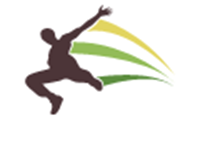 APPLICATION FOR LEAVE OF ABSENCE FOR ANNUALHOLIDAY FROM ENTERPRISE LEARNING ALLIANCE DURING TERM TIMEDate of First Day of Absence:	________________________________________Date of Return:			________________________________________Number of Days Requested:	________________________________________	Reason for holiday to be taken during term time: ___________________________________________________________________
Signed:	______________________________	Dated: _________________Name:		______________________________Enterprise Learning Alliance/office use only:Total sessions (i.e. half days) pupil absence this year:Total unauthorised pupil absences this year:Appendix 15: attendance codes The following codes are taken from the DfE’s guidance on school attendance.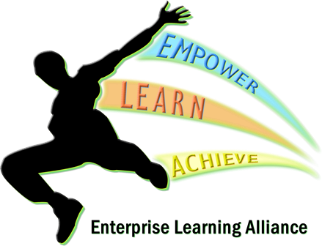 Enterprise Learning AllianceEnterprise Learning AllianceAttendance PolicyAttendance PolicyPolicy reviewed:5th September 2023Policy review date:6th September 2024PRIVATE & CONFIDENTIAL«addressee»«address_block»Enterprise Learning AllianceThanet & Dover PRUThe Westwood CentreUnit LWestwood Industrial EstateEnterprise RoadMargateKentCT9 4JATelephone:03000 658517Email:ashrimpton@ela.kent.sch.ukAsk for:Angela Shrimpton         Our ref:ATTLateDate:PRIVATE & CONFIDENTIAL«addressee»«address_block»Enterprise Learning AllianceThanet & Dover PRUThe Westwood CentreUnit LWestwood Industrial EstateEnterprise RoadMargateKentCT9 4JATelephone:03000 658517Email:ashrimpton@ela.kent.sch.ukAsk for:Angela Shrimpton         Our ref:ATTLate2Date:PRIVATE & CONFIDENTIAL«addressee»«address_block»Enterprise Learning AllianceThanet & Dover PRUThe Westwood CentreUnit LWestwood Industrial EstateEnterprise RoadMargateKentCT9 4JATelephone:03000 658517Email:ashrimpton@ela.kent.sch.ukAsk for:Angela Shrimpton         Our ref:ATTLateUDate:PRIVATE & CONFIDENTIAL«addressee»«address_block»Enterprise Learning AllianceThanet & Dover PRUThe Westwood CentreUnit LWestwood Industrial EstateEnterprise RoadMargateKentCT9 4JATelephone:03000 658517Email:ashrimpton@ela.kent.sch.ukAsk for:Angela Shrimpton      Our ref:ATT1Date:PRIVATE & CONFIDENTIAL«addressee»«address_block»Enterprise Learning AllianceThanet & Dover PRUThe Westwood CentreUnit LWestwood Industrial EstateEnterprise RoadMargateKentCT9 4JATelephone:03000 658517Email:ashrimpton@ela.kent.sch.ukAsk for:Angela Shrimpton         Our ref:ATT2Date:PRIVATE & CONFIDENTIAL«addressee»«address_block»Enterprise Learning AllianceThanet & Dover PRUThe Westwood CentreUnit LWestwood Industrial EstateEnterprise RoadMargateKentCT9 4JATelephone:03000 658517Email:ashrimpton@ela.kent.sch.ukAsk for:Angela Shrimpton      Our ref:ATT3Date:PRIVATE & CONFIDENTIAL«addressee»«address_block»Enterprise Learning AllianceThanet & Dover PRUThe Westwood CentreUnit LWestwood Industrial EstateEnterprise RoadMargateKentCT9 4JATelephone:03000 658517Email:ashrimpton@ela.kent.sch.ukAsk for:Angela Shrimpton      Our ref:ATT4Date:Time off school for family holidays is not a right. Enterprise Learning Alliances have discretion to allow up to 10 days absence in a school year for holiday leave in special circumstances such as :For service personnel and other employees who are prevented from taking holidays outside term-time if the holiday will have minimal disruption to the pupil’s education;When a family needs to spend time together to support each other during or after a crisis.Agreement to each request is at the discretion of the Headteacher, acting on behalf of the Governing Body (Education (Pupil Registration) (England) Regulations 2006).  Each case will be judged on its merits in line with the criteria outlined above.If the absence is not authorised and the holiday is taken anyway, the case will be referred to the Attendance Service who will issue a Penalty Notice for £120 (or £60 if paid within 28 days) to each parent for each child taken out of Enterprise Learning Alliance.NAME OF CHILD(REN)D.O.B.CENTRE:CodeDefinitionScenario/Present (am)Pupil is present at morning registration\Present (pm)Pupil is present at afternoon registrationLLate arrivalPupil arrives late before register has closedBOff-site educational activityPupil is at a supervised off-site educational activity approved by the schoolDDual registeredPupil is attending a session at another setting where they are also registeredJInterviewPupil has an interview with a prospective employer/educational establishmentPSporting activityPupil is participating in a supervised sporting activity approved by the schoolVEducational trip or visitPupil is on an educational visit/trip organised, or approved, by the schoolWWork experiencePupil is on a work experience placementCodeDefinitionScenarioAuthorised absenceAuthorised absenceAuthorised absenceCAuthorised leave of absencePupil has been granted a leave of absence due to exceptional circumstancesEExcludedPupil has been excluded but no alternative provision has been madeHAuthorised holidayPupil has been allowed to go on holiday due to exceptional circumstancesIIllnessSchool has been notified that a pupil will be absent due to illnessMMedical/dental appointmentPupil is at a medical or dental appointmentRReligious observancePupil is taking part in a day of religious observanceSStudy leaveYear 11 pupil is on study leave during their  public examinationsTGypsy, Roma and traveller absencePupil from a traveller community is travelling, as agreed with the schoolUnauthorised absenceUnauthorised absenceUnauthorised absenceGUnauthorised holidayPupil is on a holiday that was not approved by the schoolNReason not providedPupil is absent for an unknown reason (this code should be amended when the reason emerges, or replaced with code O if no reason for absence has been provided after a reasonable amount of time)OUnauthorised absenceSchool is not satisfied with reason for pupil's absenceUArrival after registrationPupil arrived at school after the register closedCodeDefinitionScenarioXNot required to be in schoolPupil of non-compulsory school age is not required to attendYUnable to attend due to exceptional circumstancesSchool site is closed, there is disruption to travel as a result of a local/national emergency, or pupil is in custodyZPupil not on admission registerRegister set up but pupil has not yet joined the school#Planned school closureWhole or partial school closure due to half-term/bank holiday/INSET day